النتيجة النهائية للعام الدراسي 2011-2012ملاحظة : هذه النتيجة لاتعتبر وثيقة رسمية                                    النتيجة  النتيجة النهائية للعام الدراسي 2011-2012ملاحظة : هذه النتيجة لاتعتبر وثيقة رسمية                              النتيجة  النتيجة النهائية للعام الدراسي 2011-2012ملاحظة : هذه النتيجة لاتعتبر وثيقة رسمية                                    النتيجة  النتيجة النهائية للعام الدراسي 2011-2012ملاحظة : هذه النتيجة لاتعتبر وثيقة رسمية                              النتيجة  النتيجة النهائية للعام الدراسي 2011-2012ملاحظة : هذه النتيجة لاتعتبر وثيقة رسمية                                    النتيجة  النتيجة النهائية للعام الدراسي 2011-2012ملاحظة : هذه النتيجة لاتعتبر وثيقة رسمية                              النتيجة  النتيجة النهائية للعام الدراسي 2011-2012ملاحظة : هذه النتيجة لاتعتبر وثيقة رسمية                                    النتيجة  النتيجة النهائية للعام الدراسي 2011-2012ملاحظة : هذه النتيجة لاتعتبر وثيقة رسمية                              النتيجة  النتيجة النهائية للعام الدراسي 2011-2012ملاحظة : هذه النتيجة لاتعتبر وثيقة رسمية                                    النتيجة  النتيجة النهائية للعام الدراسي 2011-2012ملاحظة : هذه النتيجة لاتعتبر وثيقة رسمية                              النتيجة  النتيجة النهائية للعام الدراسي 2011-2012ملاحظة : هذه النتيجة لاتعتبر وثيقة رسمية                                    النتيجة  النتيجة النهائية للعام الدراسي 2011-2012ملاحظة : هذه النتيجة لاتعتبر وثيقة رسمية                              النتيجة  النتيجة النهائية للعام الدراسي 2011-2012ملاحظة : هذه النتيجة لاتعتبر وثيقة رسمية                                    النتيجة  النتيجة النهائية للعام الدراسي 2011-2012ملاحظة : هذه النتيجة لاتعتبر وثيقة رسمية                              النتيجة  النتيجة النهائية للعام الدراسي 2011-2012ملاحظة : هذه النتيجة لاتعتبر وثيقة رسمية                                    النتيجة  النتيجة النهائية للعام الدراسي 2011-2012ملاحظة : هذه النتيجة لاتعتبر وثيقة رسمية                              النتيجة  النتيجة النهائية للعام الدراسي 2011-2012ملاحظة : هذه النتيجة لاتعتبر وثيقة رسمية                                    النتيجة  النتيجة النهائية للعام الدراسي 2011-2012ملاحظة : هذه النتيجة لاتعتبر وثيقة رسمية                              النتيجة  النتيجة النهائية للعام الدراسي 2011-2012ملاحظة : هذه النتيجة لاتعتبر وثيقة رسمية                                    النتيجة  النتيجة النهائية للعام الدراسي 2011-2012ملاحظة : هذه النتيجة لاتعتبر وثيقة رسمية                              النتيجة  النتيجة النهائية للعام الدراسي 2011-2012ملاحظة : هذه النتيجة لاتعتبر وثيقة رسمية                                    النتيجة  النتيجة النهائية للعام الدراسي 2011-2012ملاحظة : هذه النتيجة لاتعتبر وثيقة رسمية                              النتيجة  النتيجة النهائية للعام الدراسي 2011-2012ملاحظة : هذه النتيجة لاتعتبر وثيقة رسمية                                    النتيجة  النتيجة النهائية للعام الدراسي 2011-2012ملاحظة : هذه النتيجة لاتعتبر وثيقة رسمية                              النتيجة  النتيجة النهائية للعام الدراسي 2011-2012ملاحظة : هذه النتيجة لاتعتبر وثيقة رسمية                                    النتيجة  النتيجة النهائية للعام الدراسي 2011-2012ملاحظة : هذه النتيجة لاتعتبر وثيقة رسمية                              النتيجة  النتيجة النهائية للعام الدراسي 2011-2012ملاحظة : هذه النتيجة لاتعتبر وثيقة رسمية                                    النتيجة  النتيجة النهائية للعام الدراسي 2011-2012ملاحظة : هذه النتيجة لاتعتبر وثيقة رسمية                              النتيجة  النتيجة النهائية للعام الدراسي 2011-2012ملاحظة : هذه النتيجة لاتعتبر وثيقة رسمية                                    النتيجة  النتيجة النهائية للعام الدراسي 2011-2012ملاحظة : هذه النتيجة لاتعتبر وثيقة رسمية                              النتيجة  النتيجة النهائية للعام الدراسي 2011-2012ملاحظة : هذه النتيجة لاتعتبر وثيقة رسمية                                    النتيجة  النتيجة النهائية للعام الدراسي 2011-2012ملاحظة : هذه النتيجة لاتعتبر وثيقة رسمية                              النتيجة  النتيجة النهائية للعام الدراسي 2011-2012ملاحظة : هذه النتيجة لاتعتبر وثيقة رسمية                                    النتيجة  النتيجة النهائية للعام الدراسي 2011-2012ملاحظة : هذه النتيجة لاتعتبر وثيقة رسمية                              النتيجة  النتيجة النهائية للعام الدراسي 2011-2012ملاحظة : هذه النتيجة لاتعتبر وثيقة رسمية                                    النتيجة  النتيجة النهائية للعام الدراسي 2011-2012ملاحظة : هذه النتيجة لاتعتبر وثيقة رسمية                              النتيجة  النتيجة النهائية للعام الدراسي 2011-2012ملاحظة : هذه النتيجة لاتعتبر وثيقة رسمية                                    النتيجة  النتيجة النهائية للعام الدراسي 2011-2012ملاحظة : هذه النتيجة لاتعتبر وثيقة رسمية                              النتيجة  النتيجة النهائية للعام الدراسي 2011-2012ملاحظة : هذه النتيجة لاتعتبر وثيقة رسمية                                    النتيجة  النتيجة النهائية للعام الدراسي 2011-2012ملاحظة : هذه النتيجة لاتعتبر وثيقة رسمية                              النتيجة  النتيجة النهائية للعام الدراسي 2011-2012ملاحظة : هذه النتيجة لاتعتبر وثيقة رسمية                                    النتيجة  النتيجة النهائية للعام الدراسي 2011-2012ملاحظة : هذه النتيجة لاتعتبر وثيقة رسمية                              النتيجة  النتيجة النهائية للعام الدراسي 2011-2012ملاحظة : هذه النتيجة لاتعتبر وثيقة رسمية                                    النتيجة  النتيجة النهائية للعام الدراسي 2011-2012ملاحظة : هذه النتيجة لاتعتبر وثيقة رسمية                              النتيجة  النتيجة النهائية للعام الدراسي 2011-2012ملاحظة : هذه النتيجة لاتعتبر وثيقة رسمية                                    النتيجة  النتيجة النهائية للعام الدراسي 2011-2012ملاحظة : هذه النتيجة لاتعتبر وثيقة رسمية                              النتيجة  النتيجة النهائية للعام الدراسي 2011-2012ملاحظة : هذه النتيجة لاتعتبر وثيقة رسمية                                    النتيجة  النتيجة النهائية للعام الدراسي 2011-2012ملاحظة : هذه النتيجة لاتعتبر وثيقة رسمية                              النتيجة  النتيجة النهائية للعام الدراسي 2011-2012ملاحظة : هذه النتيجة لاتعتبر وثيقة رسمية                                    النتيجة  النتيجة النهائية للعام الدراسي 2011-2012ملاحظة : هذه النتيجة لاتعتبر وثيقة رسمية                              النتيجة  النتيجة النهائية للعام الدراسي 2011-2012ملاحظة : هذه النتيجة لاتعتبر وثيقة رسمية                                    النتيجة  النتيجة النهائية للعام الدراسي 2011-2012ملاحظة : هذه النتيجة لاتعتبر وثيقة رسمية                              النتيجة  النتيجة النهائية للعام الدراسي 2011-2012ملاحظة : هذه النتيجة لاتعتبر وثيقة رسمية                                    النتيجة  النتيجة النهائية للعام الدراسي 2011-2012ملاحظة : هذه النتيجة لاتعتبر وثيقة رسمية                              النتيجة  النتيجة النهائية للعام الدراسي 2011-2012ملاحظة : هذه النتيجة لاتعتبر وثيقة رسمية                                    النتيجة  النتيجة النهائية للعام الدراسي 2011-2012ملاحظة : هذه النتيجة لاتعتبر وثيقة رسمية                              النتيجة  النتيجة النهائية للعام الدراسي 2011-2012ملاحظة : هذه النتيجة لاتعتبر وثيقة رسمية                                    النتيجة  النتيجة النهائية للعام الدراسي 2011-2012ملاحظة : هذه النتيجة لاتعتبر وثيقة رسمية                              النتيجة  النتيجة النهائية للعام الدراسي 2011-2012ملاحظة : هذه النتيجة لاتعتبر وثيقة رسمية                                    النتيجة  النتيجة النهائية للعام الدراسي 2011-2012ملاحظة : هذه النتيجة لاتعتبر وثيقة رسمية                              النتيجة  النتيجة النهائية للعام الدراسي 2011-2012ملاحظة : هذه النتيجة لاتعتبر وثيقة رسمية                                    النتيجة  النتيجة النهائية للعام الدراسي 2011-2012ملاحظة : هذه النتيجة لاتعتبر وثيقة رسمية                              النتيجة  النتيجة النهائية للعام الدراسي 2011-2012ملاحظة : هذه النتيجة لاتعتبر وثيقة رسمية                                    النتيجة  النتيجة النهائية للعام الدراسي 2011-2012ملاحظة : هذه النتيجة لاتعتبر وثيقة رسمية                              النتيجة  النتيجة النهائية للعام الدراسي 2011-2012ملاحظة : هذه النتيجة لاتعتبر وثيقة رسمية                                    النتيجة  النتيجة النهائية للعام الدراسي 2011-2012ملاحظة : هذه النتيجة لاتعتبر وثيقة رسمية                              النتيجة  النتيجة النهائية للعام الدراسي 2011-2012ملاحظة : هذه النتيجة لاتعتبر وثيقة رسمية                                    النتيجة  النتيجة النهائية للعام الدراسي 2011-2012ملاحظة : هذه النتيجة لاتعتبر وثيقة رسمية                              النتيجة  جامعة ديالىكلية التربية للعلوم  الصرفةقسم الحاسوب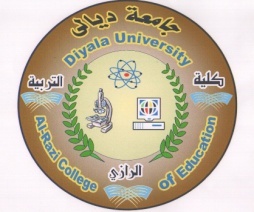 اسم الطالب :احمد حسين عليالمرحلة : الرابع  الدراسة :     الصباحية              الدور : الاولاسم المادةالتقديراسم المادةالتقديرنظم تشغيلجيد جدا قياس وتقويمجيد جدااتصالات وشبكاتمتوسطمشروع بحثمتوسطأمنية بياناتجيدمشاهدة وتطبيقمقبولمعالجة صورمقبولمحاكاةمتوسطتطبيقات ذكيةمقبولجامعة ديالىكلية التربية للعلوم  الصرفةقسم الحاسوباسم الطالب :اثير ابراهيم خلفالمرحلة :  الرابعالدراسة :   الصباحية              الدور : الاولاسم المادةالتقديراسم المادةالتقديرنظم تشغيلمقبولقياس وتقويممتوسطاتصالات وشبكاتمقبولمشروع بحثضعيفأمنية بياناتمقبولمشاهدة وتطبيقجيدمعالجة صورمقبولمحاكاةمقبولتطبيقات ذكيةمقبولجامعة ديالىكلية التربية للعلوم  الصرفةقسم الحاسوباسم الطالب :اسراء جاسم محمدالمرحلة :  الرابعالدراسة :  الصباحية                 الدور : الاولاسم المادةالتقديراسم المادةالتقديرنظم تشغيلمتوسطقياس وتقويمجيداتصالات وشبكاتمقبولمشروع بحثمقبول بقرارأمنية بياناتمقبولمشاهدة وتطبيقجيد جدامعالجة صورمتوسطمحاكاةجيدتطبيقات ذكيةمقبولجامعة ديالىكلية التربية للعلوم  الصرفةقسم الحاسوباسم الطالب :احمد عبداللطيف عبدالكريمالمرحلة :  الرابعالدراسة الصباحية                 الدور : الاولاسم المادةالتقديراسم المادةالتقديرنظم تشغيلمقبولقياس وتقويممتوسطاتصالات وشبكاتضعيفمشروع بحثمتوسطأمنية بياناتمقبولمشاهدة وتطبيقمتوسطمعالجة صورمقبولمحاكاةضعيفتطبيقات ذكيةمقبولجامعة ديالىكلية التربية للعلوم  الصرفةقسم الحاسوباسم الطالب :اماني كريم عليالمرحلة :  الرابعالدراسة :   الصباحية                الدور : الاولاسم المادةالتقديراسم المادةالتقديرنظم تشغيلجيد جداقياس وتقويمجيد جدااتصالات وشبكاتجيد جدامشروع بحثجيدأمنية بياناتجيدمشاهدة وتطبيقمتوسطمعالجة صورجيدمحاكاةجيدتطبيقات ذكيةجيدجامعة ديالىكلية التربية للعلوم  الصرفةقسم الحاسوباسم الطالب :اسماء وادي نصيفالمرحلة :  الرابعالدراسة :  الصباحية               الدور : الاولاسم المادةالتقديراسم المادةالتقديرنظم تشغيلجيدقياس وتقويمجيداتصالات وشبكاتجيدمشروع بحثمقبولأمنية بياناتمتوسطمشاهدة وتطبيقمقبول بقرارمعالجة صورمقبولمحاكاةجيدتطبيقات ذكيةمقبولجامعة ديالىكلية التربية للعلوم  الصرفةقسم الحاسوباسم الطالب :ايمن عامر هاديالمرحلة :  الرابعالدراسة :   الصباحية                الدور : الاولاسم المادةالتقديراسم المادةالتقديرنظم تشغيلمتوسطقياس وتقويمجيداتصالات وشبكاتمتوسطمشروع بحثمقبولأمنية بياناتمتوسطمشاهدة وتطبيقجيدمعالجة صورمقبولمحاكاةمقبولتطبيقات ذكيةمقبولجامعة ديالىكلية التربية للعلوم  الصرفةقسم الحاسوباسم الطالب :ايفان محمود احمدالمرحلة :  الرابعالدراسة :   الصباحية          الدور : الاولاسم المادةالتقديراسم المادةالتقديرنظم تشغيلجيدقياس وتقويممتوسطاتصالات وشبكاتمقبول بقرارمشروع بحثمتوسطأمنية بياناتمقبولمشاهدة وتطبيقجيدمعالجة صورمقبولمحاكاةمقبولتطبيقات ذكيةمتوسطجامعة ديالىكلية التربية للعلوم  الصرفةقسم الحاسوباسم الطالب :تيمور منجد هاديالمرحلة :  الرابعالدراسة : الصباحية                  الدور : الاولاسم المادةالتقديراسم المادةالتقديرنظم تشغيلمتوسطقياس وتقويممتوسطاتصالات وشبكاتمقبولمشروع بحثجيدأمنية بياناتمقبولمشاهدة وتطبيقجيد جدامعالجة صورمقبول بقرارمحاكاةمقبولتطبيقات ذكيةمقبولجامعة ديالىكلية التربية للعلوم  الصرفةقسم الحاسوباسم الطالب :تقوى سالم محمدالمرحلة :  الرابعالدراسة :  الصباحية               الدور : الاولاسم المادةالتقديراسم المادةالتقديرنظم تشغيلجيد جداقياس وتقويمجيد جدااتصالات وشبكاتجيد جدامشروع بحثمتوسطأمنية بياناتجيدمشاهدة وتطبيقجيد جدامعالجة صورمتوسطمحاكاةجيد جداتطبيقات ذكيةجيدجامعة ديالىكلية التربية للعلوم  الصرفةقسم الحاسوباسم الطالب :ختام جمعه داوودالمرحلة : الرابع الدراسة :  الصباحية                 الدور : الاولاسم المادةالتقديراسم المادةالتقديرنظم تشغيلجيدقياس وتقويمجيد جدااتصالات وشبكاتمتوسطمشروع بحثمقبولأمنية بياناتمتوسطمشاهدة وتطبيقجيدمعالجة صورمقبولمحاكاةمتوسطتطبيقات ذكيةمتوسطجامعة ديالىكلية التربية للعلوم  الصرفةقسم الحاسوباسم الطالب :حنين شاهين توفيقالمرحلة :الرابع  الدراسة :  الصباحية               الدور : الاولاسم المادةالتقديراسم المادةالتقديرنظم تشغيلمقبولقياس وتقويمجيد جدااتصالات وشبكاتمتوسطمشروع بحثمقبولأمنية بياناتمقبولمشاهدة وتطبيقجيد جدامعالجة صورمقبولمحاكاةجيدتطبيقات ذكيةمقبولجامعة ديالىكلية التربية للعلوم  الصرفةقسم الحاسوباسم الطالب :دعاء حميد زبالهالمرحلة : الرابع الدراسة :  الصباحية                 الدور : الاولاسم المادةالتقديراسم المادةالتقديرنظم تشغيلمقبولقياس وتقويممتوسطاتصالات وشبكاتمقبولمشروع بحثمقبولأمنية بياناتضعيفمشاهدة وتطبيقجيدمعالجة صورمقبولمحاكاةمتوسطتطبيقات ذكيةمقبولجامعة ديالىكلية التربية للعلوم  الصرفةقسم الحاسوباسم الطالب :خضير يوسف حقيالمرحلة :  الرابعالدراسة : الصباحية                الدور : الاولاسم المادةالتقديراسم المادةالتقديرنظم تشغيلمقبولقياس وتقويممتوسطاتصالات وشبكاتمقبولمشروع بحثجيدأمنية بياناتمقبولمشاهدة وتطبيقجيد  جدامعالجة صورمقبول بقرارذكاء صناعي(تحميل)ضعيفمحاكاةمقبولانترنيت(تحميل)مقبولتطبيقات ذكيةمقبولجامعة ديالىكلية التربية للعلوم  الصرفةقسم الحاسوباسم الطالب :دعاء فخري جبارالمرحلة :  الرابعالدراسة :  الصباحية                 الدور : الاولاسم المادةالتقديراسم المادةالتقديرنظم تشغيلجيدقياس وتقويمجيد جدااتصالات وشبكاتجيدمشروع بحثجيدأمنية بياناتجيدمشاهدة وتطبيقجيدمعالجة صورمقبولمحاكاةجيدتطبيقات ذكيةمتوسطجامعة ديالىكلية التربية للعلوم  الصرفةقسم الحاسوباسم الطالب :دعاء عبدالرزاق عبدللهالمرحلة :  الرابعالدراسة : الصباحية                الدور : الاولاسم المادةالتقديراسم المادةالتقديرنظم تشغيلجيدقياس وتقويمجيد جدااتصالات وشبكاتمتوسطمشروع بحثمتوسطأمنية بياناتمتوسطمشاهدة وتطبيقجيد جدامعالجة صورمتوسطمحاكاةجيدتطبيقات ذكيةمقبولجامعة ديالىكلية التربية للعلوم  الصرفةقسم الحاسوباسم الطالب :رؤى طالب عبداللهالمرحلة : الرابع الدراسة :  الصابحية                 الدور : الاولاسم المادةالتقديراسم المادةالتقديرنظم تشغيلجيد جداقياس وتقويمجيداتصالات وشبكاتمتوسطمشروع بحثمقبولأمنية بياناتمتوسطمشاهدة وتطبيقجيدمعالجة صورمتوسطمحاكاةمتوسطتطبيقات ذكيةمتوسطجامعة ديالىكلية التربية للعلوم  الصرفةقسم الحاسوباسم الطالب :رؤى رحيم حسب اللهالمرحلة :  الرابعالدراسة :  الصباحية               الدور : الاولاسم المادةالتقديراسم المادةالتقديرنظم تشغيلمتوسطقياس وتقويمجيد جدااتصالات وشبكاتمقبولمشروع بحثمقبول بقرارأمنية بياناتمتوسطمشاهدة وتطبيقمتوسطمعالجة صورمتوسطمحاكاةجيدتطبيقات ذكيةمتوسطجامعة ديالىكلية التربية للعلوم  الصرفةقسم الحاسوباسم الطالب :رشا احمد فاضلالمرحلة : الرابع الدراسة :  الصباحية                 الدور : الاولاسم المادةالتقديراسم المادةالتقديرنظم تشغيلجيد جداقياس وتقويمجيد جدااتصالات وشبكاتجيد جدامشروع بحثجيدأمنية بياناتمتوسطمشاهدة وتطبيقجيد جدامعالجة صورمتوسطمحاكاةجيدتطبيقات ذكيةجيدجامعة ديالىكلية التربية للعلوم  الصرفةقسم الحاسوباسم الطالب :رسل قيس ابراهيمالمرحلة :  الرابعالدراسة :       الصباحية          الدور : الاولاسم المادةالتقديراسم المادةالتقديرنظم تشغيلجيد جداقياس وتقويمجيد جدااتصالات وشبكاتجيد جدامشروع بحثجيدأمنية بياناتجيدمشاهدة وتطبيقجيد جدامعالجة صورجيدمحاكاةجيدتطبيقات ذكيةجيدجامعة ديالىكلية التربية للعلوم  الصرفةقسم الحاسوباسم الطالب :رواء عدنان عبدالرزاقالمرحلة : الرابع الدراسة :  الصباحية                 الدور : الاولاسم المادةالتقديراسم المادةالتقديرنظم تشغيلمتوسط قياس وتقويممقبولاتصالات وشبكاتمقبولمشروع بحثمقبولأمنية بياناتضعيفمشاهدة وتطبيقجيدمعالجة صورضعيفمحاكاةمقبولتطبيقات ذكيةمقبولجامعة ديالىكلية التربية للعلوم  الصرفةقسم الحاسوباسم الطالب :رغد سعد الدين جاسمالمرحلة :  الرابعالدراسة :  الصباحية               الدور : الاولاسم المادةالتقديراسم المادةالتقديرنظم تشغيلمقبولقياس وتقويمجيد جدااتصالات وشبكاتضعيفمشروع بحثمقبولأمنية بياناتمقبولمشاهدة وتطبيقجيد جدامعالجة صورمقبولمحاكاةمقبولتطبيقات ذكيةمتوسطجامعة ديالىكلية التربية للعلوم  الصرفةقسم الحاسوباسم الطالب :زينب حامد ابراهيمالمرحلة :  الرابعالدراسة :  الصباحية                 الدور : الاولاسم المادةالتقديراسم المادةالتقديرنظم تشغيلجيد جداقياس وتقويمجيداتصالات وشبكاتجيد جدامشروع بحثجيدأمنية بياناتجيدمشاهدة وتطبيقجيدمعالجة صورجيدمحاكاةجيدتطبيقات ذكيةجيدجامعة ديالىكلية التربية للعلوم  الصرفةقسم الحاسوباسم الطالب :زينب ادريس يونسالمرحلة :  الرابعالدراسة : الصباحية                الدور : الاولاسم المادةالتقديراسم المادةالتقديرنظم تشغيلمقبولقياس وتقويممتوسطاتصالات وشبكاتمقبولمشروع بحثضعيفأمنية بياناتمقبولمشاهدة وتطبيقجيدمعالجة صورمقبولمحاكاةمتوسطتطبيقات ذكيةمقبولجامعة ديالىكلية التربية للعلوم  الصرفةقسم الحاسوباسم الطالب :سارة صلاح حسنالمرحلة :الرابع  الدراسة : الصباحية                  الدور : الاولاسم المادةالتقديراسم المادةالتقديرنظم تشغيلجيد جداقياس وتقويمجيد جدااتصالات وشبكاتجيد جدامشروع بحثمقبولأمنية بياناتجيد جدامشاهدة وتطبيقممتازمعالجة صورجيدمحاكاةجيد جداتطبيقات ذكيةممتازجامعة ديالىكلية التربية للعلوم  الصرفةقسم الحاسوباسم الطالب :زينة عبد المنعم محمدالمرحلة : الرابع الدراسة : الصباحية                الدور : الاولاسم المادةالتقديراسم المادةالتقديرنظم تشغيلمتوسطقياس وتقويممتوسطاتصالات وشبكاتمقبولمشروع بحثمقبولأمنية بياناتمتوسطمشاهدة وتطبيقجيدمعالجة صورمتوسطمحاكاةمقبولتطبيقات ذكيةمتوسطجامعة ديالىكلية التربية للعلوم  الصرفةقسم الحاسوباسم الطالب :سيف صالح حسنالمرحلة : الرابع الدراسة : الصباحية                  الدور : الاولاسم المادةالتقديراسم المادةالتقديرنظم تشغيلجيدقياس وتقويممتوسطاتصالات وشبكاتجيدمشروع بحثمتوسطأمنية بياناتمتوسطمشاهدة وتطبيقجيدمعالجة صورمقبولمحاكاةمتوسطتطبيقات ذكيةمقبول بقرارجامعة ديالىكلية التربية للعلوم  الصرفةقسم الحاسوباسم الطالب :ستار حسين عبودالمرحلة : الرابع الدراسة :الصباحية                 الدور : الاولاسم المادةالتقديراسم المادةالتقديرنظم تشغيلجيد جداقياس وتقويمجيد جدااتصالات وشبكاتمتوسطمشروع بحثمتوسطأمنية بياناتجيدمشاهدة وتطبيقجيدمعالجة صورجيدمحاكاةجيدتطبيقات ذكيةمتوسطجامعة ديالىكلية التربية للعلوم  الصرفةقسم الحاسوباسم الطالب :ضحى عبدالرحيم غضبانالمرحلة :الرابع  الدراسة :  الصباحية          الدور : الاولاسم المادةالتقديراسم المادةالتقديرنظم تشغيلمتوسطقياس وتقويمجيداتصالات وشبكاتمقبولمشروع بحثمتوسطأمنية بياناتمقبول بقرارمشاهدة وتطبيقجيد جدامعالجة صورمقبولمحاكاةمقبولتطبيقات ذكيةمقبولجامعة ديالىكلية التربية للعلوم  الصرفةقسم الحاسوباسم الطالب :سيماء خليفة علوانالمرحلة :  الرابعالدراسة : الصباحية                الدور : الاولاسم المادةالتقديراسم المادةالتقديرنظم تشغيلمقبولقياس وتقويممتوسطاتصالات وشبكاتمقبول بقرارمشروع بحثمقبولأمنية بياناتمقبول بقرارمشاهدة وتطبيقمتوسطمعالجة صورمقبولمحاكاةمقبولتطبيقات ذكيةمقبولجامعة ديالىكلية التربية للعلوم  الصرفةقسم الحاسوباسم الطالب :طيبة عامر عبداللهالمرحلة :  الرابعالدراسة :  الصباحية                   الدور : الاولاسم المادةالتقديراسم المادةالتقديرنظم تشغيلمقبولقياس وتقويممقبولاتصالات وشبكاتمتوسطمشروع بحثضعيفأمنية بياناتمتوسطمشاهدة وتطبيقجيد جدامعالجة صورمقبولمحاكاةمتوسطتطبيقات ذكيةمقبولجامعة ديالىكلية التربية للعلوم  الصرفةقسم الحاسوباسم الطالب :ضياء حسين عليالمرحلة :  الرابعالدراسة :  الصباحية               الدور : الاولاسم المادةالتقديراسم المادةالتقديرنظم تشغيلمتوسطقياس وتقويممتوسطاتصالات وشبكاتمتوسطمشروع بحثمقبول بقرارأمنية بياناتمقبولمشاهدة وتطبيقجيد جدامعالجة صورمقبولمحاكاةمتوسطتطبيقات ذكيةمقبولجامعة ديالىكلية التربية للعلوم  الصرفةقسم الحاسوباسم الطالب :عبير عباس يعقوبالمرحلة : الرابع الدراسة :  الصباحية                 الدور : الاولاسم المادةالتقديراسم المادةالتقديرنظم تشغيلجيدقياس وتقويمجيد جدااتصالات وشبكاتمقبولمشروع بحثمقبولأمنية بياناتمتوسطمشاهدة وتطبيقجيدمعالجة صورمقبولمحاكاةجيدتطبيقات ذكيةمتوسطجامعة ديالىكلية التربية للعلوم  الصرفةقسم الحاسوباسم الطالب :عامر نصرت عبدالوهابالمرحلة : الرابع الدراسة :  الصباحية               الدور : الاولاسم المادةالتقديراسم المادةالتقديرنظم تشغيلمقبولقياس وتقويمجيداتصالات وشبكاتمتوسطمشروع بحثجيد أمنية بياناتمتوسطمشاهدة وتطبيقجيدمعالجة صورمتوسطمحاكاةمقبولتطبيقات ذكيةمتوسطجامعة ديالىكلية التربية للعلوم  الصرفةقسم الحاسوباسم الطالب :علي جمال مسلمالمرحلة :  الرابعالدراسة :  الصباحية                 الدور : الاولاسم المادةالتقديراسم المادةالتقديرنظم تشغيلمقبولقياس وتقويمجيداتصالات وشبكاتمقبولمشروع بحثضعيفأمنية بياناتمقبولمشاهدة وتطبيقمقبولمعالجة صورمقبولمحاكاةمقبولتطبيقات ذكيةضعيفجامعة ديالىكلية التربية للعلوم  الصرفةقسم الحاسوباسم الطالب :عذراء علي حسينالمرحلة :  الرابعالدراسة : الصباحية                الدور : الاولاسم المادةالتقديراسم المادةالتقديرنظم تشغيلجيد جداقياس وتقويمجيد جدااتصالات وشبكاتجيد جدامشروع بحثمتوسطأمنية بياناتمتوسطمشاهدة وتطبيقجيد جدامعالجة صورمقبولمحاكاةجيدتطبيقات ذكيةمتوسطجامعة ديالىكلية التربية للعلوم  الصرفةقسم الحاسوباسم الطالب :علي يحيى وحيدالمرحلة :  الرابعالدراسة : الصباحية                الدور : الاولاسم المادةالتقديراسم المادةالتقديرنظم تشغيلمقبولقياس وتقويمضعيفاتصالات وشبكاتمقبول مشروع بحثضعيفأمنية بياناتمقبولمشاهدة وتطبيقمقبولمعالجة صورمقبول محاكاةضعيفتطبيقات ذكيةمقبولجامعة ديالىكلية التربية للعلوم  الصرفةقسم الحاسوباسم الطالب :علي وليد عبدالكريمالمرحلة :  الرابعالدراسة : الصباحية                الدور : الاولاسم المادةالتقديراسم المادةالتقديرنظم تشغيلضعيفقياس وتقويممتوسطاتصالات وشبكاتضعيفمشروع بحثضعيفأمنية بياناتضعيفمشاهدة وتطبيقضعيفمعالجة صورضعيفذكاء صناعي(تحميل)ضعيفمحاكاةضعيفهندسة برمجيات(تحميل)ضعيفتطبيقات ذكيةضعيفجامعة ديالىكلية التربية للعلوم  الصرفةقسم الحاسوباسم الطالب :غزوان احمد مجولالمرحلة :  الرابعالدراسة : الصباحية                الدور : الاولاسم المادةالتقديراسم المادةالتقديرنظم تشغيلمقبولقياس وتقويمجيداتصالات وشبكاتمقبولمشروع بحثمقبولأمنية بياناتضعيفمشاهدة وتطبيقمقبولمعالجة صورمقبولانترنيت(تحميل)مقبول بقرارمحاكاةمقبولتطبيقات ذكيةمقبولجامعة ديالىكلية التربية للعلوم  الصرفةقسم الحاسوباسم الطالب :عمر نوري ستارالمرحلة :  الرابعالدراسة : الصباحية                الدور : الاولاسم المادةالتقديراسم المادةالتقديرنظم تشغيلمقبولقياس وتقويممتوسطاتصالات وشبكاتناجح بقرارمشروع بحثجيد أمنية بياناتمتوسطمشاهدة وتطبيقجيدمعالجة صورناجح بقرارمحاكاةمتوسطتطبيقات ذكيةمقبولجامعة ديالىكلية التربية للعلوم  الصرفةقسم الحاسوباسم الطالب :محمد ابراهيم جاسمالمرحلة :  الرابعالدراسة : الصباحية                الدور : الاولاسم المادةالتقديراسم المادةالتقديرنظم تشغيلمتوسطقياس وتقويمجيد جدااتصالات وشبكاتجيدمشروع بحثجيدأمنية بياناتجيدمشاهدة وتطبيقجيدمعالجة صورمتوسطمحاكاةمتوسطتطبيقات ذكيةمتوسطجامعة ديالىكلية التربية للعلوم  الصرفةقسم الحاسوباسم الطالب :لينور احمد محمودالمرحلة :  الرابعالدراسة : الصباحية                الدور : الاولاسم المادةالتقديراسم المادةالتقديرنظم تشغيلجيدقياس وتقويمجيداتصالات وشبكاتمتوسطمشروع بحثمتوسطأمنية بياناتمتوسطمشاهدة وتطبيقناجح بقرارمعالجة صورمقبولمحاكاةجيدتطبيقات ذكيةمقبولجامعة ديالىكلية التربية للعلوم  الصرفةقسم الحاسوباسم الطالب :محمد حاتم ديوانالمرحلة :  الرابعالدراسة : الصباحية                الدور : الاولاسم المادةالتقديراسم المادةالتقديرنظم تشغيلمقبولقياس وتقويممقبولاتصالات وشبكاتمتوسطمشروع بحثمقبولأمنية بياناتمقبولمشاهدة وتطبيقمتوسطمعالجة صورمقبولمحاكاةضعيفتطبيقات ذكيةضعيفجامعة ديالىكلية التربية للعلوم  الصرفةقسم الحاسوباسم الطالب :محمد جاسم حسينالمرحلة :  الرابعالدراسة : الصباحية                الدور : الاولاسم المادةالتقديراسم المادةالتقديرنظم تشغيلضعيفقياس وتقويمجيداتصالات وشبكاتضعيفمشروع بحثمقبول بقرارأمنية بياناتضعيفمشاهدة وتطبيقمتوسطمعالجة صورضعيفمحاكاةمجازتطبيقات ذكيةضعيفجامعة ديالىكلية التربية للعلوم  الصرفةقسم الحاسوباسم الطالب :محمود مزهر عبدالعزيزالمرحلة :  الرابعالدراسة : الصباحية                الدور : الاولاسم المادةالتقديراسم المادةالتقديرنظم تشغيلمقبولقياس وتقويمجيداتصالات وشبكاتمقبولمشروع بحثمقبولأمنية بياناتضعيفمشاهدة وتطبيقمتوسطمعالجة صورمقبولمحاكاةمقبولتطبيقات ذكيةضعيفجامعة ديالىكلية التربية للعلوم  الصرفةقسم الحاسوباسم الطالب :محمد حسين زعلانالمرحلة :  الرابعالدراسة : الصباحية                الدور : الاولاسم المادةالتقديراسم المادةالتقديرنظم تشغيلمقبولقياس وتقويممقبولاتصالات وشبكاتمقبولمشروع بحثمقبولأمنية بياناتضعيفمشاهدة وتطبيقجيد جدامعالجة صورضعيفمحاكاةمقبولتطبيقات ذكيةضعيفجامعة ديالىكلية التربية للعلوم  الصرفةقسم الحاسوباسم الطالب :مروة مجبل يونسالمرحلة :  الرابعالدراسة : الصباحية                الدور : الاولاسم المادةالتقديراسم المادةالتقديرنظم تشغيلمتوسطقياس وتقويمجيد جدااتصالات وشبكاتجيدمشروع بحثجيدأمنية بياناتجيدمشاهدة وتطبيقجيد جدامعالجة صورمتوسطمحاكاةجيدتطبيقات ذكيةجيدجامعة ديالىكلية التربية للعلوم  الصرفةقسم الحاسوباسم الطالب :مروان شاكر مسلمالمرحلة :  الرابعالدراسة : الصباحية                الدور : الاولاسم المادةالتقديراسم المادةالتقديرنظم تشغيلمتوسطقياس وتقويممقبولاتصالات وشبكاتمقبولمشروع بحثمتوسطأمنية بياناتمتوسطمشاهدة وتطبيقجيدمعالجة صورمقبولمحاكاةمقبولتطبيقات ذكيةمقبولجامعة ديالىكلية التربية للعلوم  الصرفةقسم الحاسوباسم الطالب :مصطفى طلال عبدالحسينالمرحلة :  الرابعالدراسة : الصباحية                الدور : الاولاسم المادةالتقديراسم المادةالتقديرنظم تشغيلضعيفقياس وتقويممتوسطاتصالات وشبكاتضعيفمشروع بحثضعيفأمنية بياناتضعيفمشاهدة وتطبيقمتوسطمعالجة صورمؤجلذكاء صناعي(تحميل)ضعيفمحاكاةمقبولانترنيت(تحميل)ضعيفتطبيقات ذكيةضعيفجامعة ديالىكلية التربية للعلوم  الصرفةقسم الحاسوباسم الطالب :مصطفى سامي ياسينالمرحلة :  الرابعالدراسة : الصباحية                الدور : الاولاسم المادةالتقديراسم المادةالتقديرنظم تشغيلجيدقياس وتقويمجيداتصالات وشبكاتمقبولمشروع بحثمتوسطأمنية بياناتمتوسطمشاهدة وتطبيقجيدمعالجة صورضعيفمحاكاةمقبولتطبيقات ذكيةضعيفجامعة ديالىكلية التربية للعلوم  الصرفةقسم الحاسوباسم الطالب :مهند عنوان عباسالمرحلة :  الرابعالدراسة : الصباحية                الدور : الاولاسم المادةالتقديراسم المادةالتقديرنظم تشغيلمقبولقياس وتقويممتوسطاتصالات وشبكاتضعيفمشروع بحثمقبولأمنية بياناتمقبولمشاهدة وتطبيقجيدمعالجة صورمقبولمحاكاةمقبولتطبيقات ذكيةضعيفجامعة ديالىكلية التربية للعلوم  الصرفةقسم الحاسوباسم الطالب :مصطفى قحطان ناجيالمرحلة :  الرابعالدراسة : الصباحية                الدور : الاولاسم المادةالتقديراسم المادةالتقديرنظم تشغيلمقبولقياس وتقويممقبولاتصالات وشبكاتضعيفمشروع بحثمقبولأمنية بياناتضعيفمشاهدة وتطبيقمتوسطمعالجة صورضعيفمحاكاةمقبولتطبيقات ذكيةضعيفجامعة ديالىكلية التربية للعلوم  الصرفةقسم الحاسوباسم الطالب :نصر نزار قاسمالمرحلة :  الرابعالدراسة : الصباحية                الدور : الاولاسم المادةالتقديراسم المادةالتقديرنظم تشغيلمتوسطقياس وتقويمجيداتصالات وشبكاتمقبولمشروع بحثمقبولأمنية بياناتمقبولمشاهدة وتطبيقمتوسطمعالجة صورضعيفذكاء صناعي(تحميل)ضعيفمحاكاةجيدانترنيت (تحميل)مقبولتطبيقات ذكيةضعيفاللغة الانكليزية(تحميل)ضعيفحقوق انسان(تحميل)متوسطجامعة ديالىكلية التربية للعلوم  الصرفةقسم الحاسوباسم الطالب :نبراس صلاح عباسالمرحلة :  الرابعالدراسة : الصباحية                الدور : الاولاسم المادةالتقديراسم المادةالتقديرنظم تشغيلمجازقياس وتقويمضعيفاتصالات وشبكاتضعيفمشروع بحثضعيفأمنية بياناتمجازمشاهدة وتطبيقمقبولمعالجة صورمجازانترنيت (تحميل)محاكاةضعيفتطبيقات ذكيةضعيفجامعة ديالىكلية التربية للعلوم  الصرفةقسم الحاسوباسم الطالب :هالة سعد جعفرالمرحلة :  الرابعالدراسة : الصباحية                الدور : الاولاسم المادةالتقديراسم المادةالتقديرنظم تشغيلجيد جداقياس وتقويمجيد جدااتصالات وشبكاتجيد جدامشروع بحثمتوسطأمنية بياناتجيد مشاهدة وتطبيقجيدمعالجة صورجيدمحاكاةجيد جداتطبيقات ذكيةجيدجامعة ديالىكلية التربية للعلوم  الصرفةقسم الحاسوباسم الطالب :نورا خالد عبداللهالمرحلة :  الرابعالدراسة : الصباحية                الدور : الاولاسم المادةالتقديراسم المادةالتقديرنظم تشغيلجيد جداقياس وتقويمجيد جدااتصالات وشبكاتجيدمشروع بحثمتوسطأمنية بياناتجيد جدامشاهدة وتطبيقجيد جدامعالجة صورمتوسطمحاكاةجيد جداتطبيقات ذكيةجيدجامعة ديالىكلية التربية للعلوم  الصرفةقسم الحاسوباسم الطالب :هدى صالح عبدالقادرالمرحلة :  الرابعالدراسة : الصباحية                الدور : الاولاسم المادةالتقديراسم المادةالتقديرنظم تشغيلمتوسطقياس وتقويمممتازاتصالات وشبكاتمقبولمشروع بحثمتوسطأمنية بياناتمقبولمشاهدة وتطبيقمقبولمعالجة صورمقبولمحاكاةجيدتطبيقات ذكيةمقبولجامعة ديالىكلية التربية للعلوم  الصرفةقسم الحاسوباسم الطالب :هالة عبد الغفار طعمهالمرحلة :  الرابعالدراسة : الصباحية                الدور : الاولاسم المادةالتقديراسم المادةالتقديرنظم تشغيلجيد جداقياس وتقويمجيد جدااتصالات وشبكاتجيدمشروع بحثمتوسطأمنية بياناتجيدمشاهدة وتطبيقجيد جدامعالجة صورمتوسطمحاكاةجيدتطبيقات ذكيةمقبولجامعة ديالىكلية التربية للعلوم  الصرفةقسم الحاسوباسم الطالب :وسن ابراهيم عبدالمرحلة :  الرابعالدراسة : الصباحية                الدور : الاولاسم المادةالتقديراسم المادةالتقديرنظم تشغيلمتوسطقياس وتقويممتوسطاتصالات وشبكاتمقبول بقرارمشروع بحثمقبولأمنية بياناتمتوسطمشاهدة وتطبيقمتوسطمعالجة صورمقبولمحاكاةمتوسطتطبيقات ذكيةمتوسطجامعة ديالىكلية التربية للعلوم  الصرفةقسم الحاسوباسم الطالب :هديل فؤاد سليمالمرحلة :  الرابعالدراسة : الصباحية                الدور : الاولاسم المادةالتقديراسم المادةالتقديرنظم تشغيلمقبولقياس وتقويممتوسطاتصالات وشبكاتضعيفمشروع بحثمقبولأمنية بياناتضعيفمشاهدة وتطبيقمقبولمعالجة صورمقبولذكاء صناعي(تحميل)ضعيفمحاكاةمقبولتطبيقات ذكيةضعيفجامعة ديالىكلية التربية للعلوم  الصرفةقسم الحاسوباسم الطالب :وليد خالد محمدالمرحلة :  الرابعالدراسة : الصباحية                الدور : الاولاسم المادةالتقديراسم المادةالتقديرنظم تشغيلضعيفقياس وتقويممتوسطاتصالات وشبكاتضعيفمشروع بحثضعيفأمنية بياناتضعيفمشاهدة وتطبيقضعيفمعالجة صورضعيفذكاء صناعي(تحميل)ضعيفمحاكاةضعيفانترنيت (تحميل)ضعيفتطبيقات ذكيةضعيفجامعة ديالىكلية التربية للعلوم  الصرفةقسم الحاسوباسم الطالب :وليد خالد عبداللطيفالمرحلة :  الرابعالدراسة : الصباحية                الدور : الاولاسم المادةالتقديراسم المادةالتقديرنظم تشغيلمقبولقياس وتقويمجيداتصالات وشبكاتمقبول مشروع بحثمقبولأمنية بياناتمتوسطمشاهدة وتطبيقمتوسطمعالجة صورمقبولمحاكاةمقبولتطبيقات ذكيةمقبول بقرارجامعة ديالىكلية التربية للعلوم  الصرفةقسم الحاسوباسم الطالب :عباس كاظم مهديالمرحلة :  الرابعالدراسة : المسائية               الدور : الاولاسم المادةالتقديراسم المادةالتقديرنظم تشغيلمتوسطقياس وتقويمضعيفاتصالات وشبكاتضعيفمشروع بحثمقبولأمنية بياناتمقبولمشاهدة وتطبيقجيدمعالجة صورمقبولمحاكاةمتوسطتطبيقات ذكيةضعيفجامعة ديالىكلية التربية للعلوم  الصرفةقسم الحاسوباسم الطالب :وليد خالد محمودالمرحلة :  الرابعالدراسة : الصباحية                الدور : الاولاسم المادةالتقديراسم المادةالتقديرنظم تشغيلمقبولقياس وتقويممقبولاتصالات وشبكاتمقبولمشروع بحثمتوسطأمنية بياناتمقبولمشاهدة وتطبيقضعيفمعالجة صورضعيفمحاكاةمقبولتطبيقات ذكيةضعيفجامعة ديالىكلية التربية للعلوم  الصرفةقسم الحاسوباسم الطالب :علي عاصم شهابالمرحلة :  الرابعالدراسة : المسائية               الدور : الاولاسم المادةالتقديراسم المادةالتقديرنظم تشغيلمجازقياس وتقويمممتازاتصالات وشبكاتجيد جدامشروع بحثمتوسطأمنية بياناتمجازمشاهدة وتطبيقجيد جدامعالجة صورممتازمحاكاةجيد جداتطبيقات ذكيةمجازجامعة ديالىكلية التربية للعلوم  الصرفةقسم الحاسوباسم الطالب :مروة سلام رضاالمرحلة :  الرابعالدراسة : المسائية               الدور : الاولاسم المادةالتقديراسم المادةالتقديرنظم تشغيلمقبولقياس وتقويممقبولاتصالات وشبكاتمقبولمشروع بحثمقبولأمنية بياناتمقبولمشاهدة وتطبيقجيدمعالجة صورمقبولذكاء صناعي (نجميل)مقبولمحاكاةمقبولتطبيقات ذكيةمقبول بقرارجامعة ديالىكلية التربية للعلوم  الصرفةقسم الحاسوباسم الطالب :همسه خالد حسينالمرحلة :  الرابعالدراسة : المسائية               الدور : الاولاسم المادةالتقديراسم المادةالتقديرنظم تشغيلمتوسطقياس وتقويممتوسطاتصالات وشبكاتمقبولمشروع بحثمتوسطأمنية بياناتمقبولمشاهدة وتطبيقمتوسطمعالجة صورمقبولحقوق انسان (تحميل)مقبولمحاكاةمتوسطاللغة الانكليزية (تحميلجيد جداتطبيقات ذكيةمقبولجامعة ديالىكلية التربية للعلوم  الصرفةقسم الحاسوباسم الطالب :ضرغام مزهر عبدالعزيزالمرحلة :  الرابعالدراسة : المسائية               الدور : الاولاسم المادةالتقديراسم المادةالتقديرنظم تشغيلمقبولقياس وتقويمضعيفاتصالات وشبكاتضعيفمشروع بحثمقبولأمنية بياناتمجازمشاهدة وتطبيقجيدمعالجة صورضعيفمحاكاةتطبيقات ذكيةضعيف